How much do you know?1.   MS				2.   PPTX3.   CPU			4.   CTE5.   ISP 				6.   CD-ROM7.   RAM 			8.   PIX9.   I/O				10. TXT11. PC			12. MSN13. LOL			14. TTFN15. BTW 		 	16. WWW17.  BFF			18.  LAN		19.  WAN			20.  DVD21.  CD-RW		22.  URL23. HTTPList 5 COMPUTER Acronyms of your own1._________________________________________________2.__________________________________________________3.__________________________________________________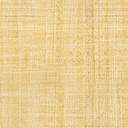 